Plagiarism and how to avoid it:https://www.youtube.com/watch?v=ngKGGoqFKTIPlagiarism can happen three different ways:The student does not know that he or she has to cite the source.The student has cited the source incorrectly.The student has deliberately decided to claim the information as his or her own.Deliberate plagiarism includes:Buying a paper off of the Internet and turning it in as your own work.Copying and pasting phrases directly from your source without quotations and/or citation.Taking ideas from a source without giving credit.Taking graphs, tables, or pictures from a source without giving credit to the source.Having your parents, friends, tutor, or anyone else write all or part of your paper for you.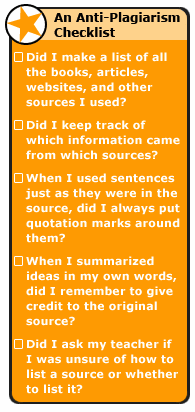 “What Is Plagiarism?" KidsHealth. Ed. Steven Dowshen. The Nemours Foundation, 01 Sept. 2014. Web. 15 Feb. 2016.Common KnowledgeThere are three types of common knowledge:An easily observable fact:The sun comes up in the morning.If you don’t water a plant, it will die.Honey is sticky.A commonly reported fact:On September 11, 2001 the twin towers were destroyed.The Titanic sank.The earth is round and has seven continents and five oceans.A common saying or proverbTreat others as you would like to be treated.Don’t count your chickens before they hatch.Rules of citation for common knowledge:If you are not 100% certain if it is common knowledge… Cite itAre you getting you common knowledge from a reference source (ex: encyclopedia or dictionary? Cite itAre you using a specific phrase that contains common knowledge? Cite itIs the common knowledge being interpreted? Cite itDo other sources disagree with the common knowledge? Cite itIs there any chance that this common knowledge is not true? Cite itDon’t assume that it is common knowledge just because several places have it.Harris, Robert A. "Chapter 2." Using Sources Effectively: Strengthening Your Writing and Avoiding Plagiarism. 2nd ed. Los Angeles, CA: Pyrczak Pub., 2002. N. pag. Print.